Radiocommunication Study Groups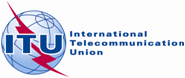 Source:	 http://www.itu.int/md/R12-WP5A-121105-TD/enSource:	 http://www.itu.int/md/R12-WP5A-121105-TD/enAnnex 23 to
Document 5A/198-ESource:	 http://www.itu.int/md/R12-WP5A-121105-TD/enSource:	 http://www.itu.int/md/R12-WP5A-121105-TD/en19 November 2012Source:	 http://www.itu.int/md/R12-WP5A-121105-TD/enSource:	 http://www.itu.int/md/R12-WP5A-121105-TD/enEnglish onlyAnnex 23 to Working Party 5A Chairman’s ReportAnnex 23 to Working Party 5A Chairman’s ReportAnnex 23 to Working Party 5A Chairman’s ReportLIST OF OUTPUT (TEMp) DOCUMENTSLIST OF OUTPUT (TEMp) DOCUMENTSLIST OF OUTPUT (TEMp) DOCUMENTS(Documents 5A/TEMP/50 – 5A/TEMP/100)(Documents 5A/TEMP/50 – 5A/TEMP/100)(Documents 5A/TEMP/50 – 5A/TEMP/100)NumberSourceTitleAs agreed[ 100 ]WP 5A (WG 5A-3)Meeting Report for Working Group 3 - Public protection and disaster reliefAnnex 3[ 99 ]Chairman, WG 5A-1 (Amateur services)Report of the Chairman of Working Group 5A-1: Elements of the Working Party 5A Chairman's ReportAnnex 3[ 98 ]WP 5A (WG 5A-4)Report of the WG 5A-4 Activities (Interference and sharing)Annex 3[ 97 ]WP 5AWorking Party 5A management (Annex 1 of Working Party 5A Chairman's Report)Annex 1[ 96 ]WP 5AGuide to the use of ITU-R texts relating to the land mobile service, including wireless access in the fixed serviceAnnex 2[ 95 ]N/AWithdrawnWithdrawn[ 94 ]
(Rev.1)WP 5A (WG 5A-5)Meeting Report of Working Group 5A5 - New technologiesAnnex 3[ 93 ]WP 5A (Chairman, WG 5A-2)Report on activities of WG 5A-2 - Systems and StandardsAnnex 3[ 92 ]WPs 5A and 5CDraft note to Study Group 5 - Arrangement of M-series RecommendationsAnnex 2[ 91 ]WP 5AWorking document toward a preliminary draft new Report ITU-R [LMS.CRS2] - [Cognitive radio systems [(CRS) applications] in the land mobile service]Annex 22[ 90 ]WP 5A (WG 5A-1)Preliminary draft Revision to ITU-R handbook for amateur and amateur-satellite servicesAnnex 13[ 89 ]WP 5A (WG 5A-1)Working document towards a preliminary draft new Report ITU-R M.[HF-SPECTRAL OCCUPANCY] - Spectral occupancy within the band 5 250-5 450 kHz as observed near Annex 12[ 88 ]WP 5A (WG 5A-1)Liaison statement to Working Parties 5B and 5C (copy for information to WP 3L) - WRC-15 Agenda item 1.4 - Status of studies and draft CPM text for WRC-15 Agenda item 1.4Annex 2[ 87 ]
(Rev.1)WPs 5A, 5B and 5CLiaison statement to ITU-R Working Parties 1A, 4C, 5D, 6A, 7C and 7D (copy to ITU-R Working Party 3L and to ITU-T Study Groups 5, 9, and 15 for information and/or action if any) - Impact from wired telecommunication (including PLT) on radiocommunication systemsAnnex 2[ 86 ]
(Rev.1)WP 5A (WG 5A-4)Liaison statement to ITU-R Working Party 4A (copy to Working Parties 3M and 7B for information) - WRC-15 Agenda item 1.9.1Annex 2[ 85 ]
(Rev.1)WP 5A (WG 5A-4)Liaison statement to ITU-R Working Party 7C - Characteristics for systems operating in the mobile service in the frequency bands 8 700-8 750 MHz and 10.0-10.45 GHz and systems operating in the amateur and amateur-satellite services in the frequency band 10.0-10.5 GHz Annex 2[ 84 ]
(Rev.1)WP 5A (WG 5A-4)Liaison statement to ITU-R Working Party 7B - Sharing the 7-8 GHz band between proposed EESS (Earth-to-space) under WRC-15 Agenda item 1.11 and existing terrestrial services Annex 2[ 83 ]WP 5A (WG 3 PPDR)Work Plan for WRC-15 Agenda item 1.3 Annex 7[ 82 ]
(Rev.1)WP 5A (WG 5A-4)Liaison statement to Joint Task Group 4-5-6-7 (copy to relevant Working Parties for information) - WRC-15 Agenda item 1.1 - Sharing considerations for the 5-6 GHz frequency range for WRC-15 Agenda item 1.1 Annex 2[ 81 ]WP 5A (WG 5A-2)Liaison statement to external Organizations - Invitation to submit Contributions to preliminary draft new Report ITU-R [LMS.ATG] systems for public mobile communications with aircraft Annex 2[ 80 ]WP 5A (WG 5A-2)Liaison statement to ITU-T Study Group 15 on ANTS Annex 2[ 79 ]WP 5AWorking document towards the preliminary draft CPM text for WRC-15 Agenda item 1.3 Annex 6[ 78 ]WP 5A and 5C (WG 5C-2)Liaison statement to Working Party 5D (copied to JTG 4-5-6-7) - Applicability of the sectoral antenna pattern approximations in Recommendation ITU-R F.1336-3 to the frequency range below 1 GHz Annex 2[ 77 ]WP 5A (WG 5A-2)Working document towards a preliminary draft revision of Recommendation ITU-R M.1450-4 - Characteristics of broadband radio local area networks Annex 16[ 76 ]
(Rev.1)WP 5A (WG 5A-4)Draft new Report ITU-R M.[LMS.FA] - Guidance for the development of band plans with contiguous bandwidths for mobile broadband applications for use in spectrum planning Annex 2[ 75 ]WP 5A (WG 5A-2)Liaison statement to external organizations - Request for input for a revision of Recommendation ITU-R M.1450-4 - Characteristics of broadband radio local area networks Annex 2[ 74 ]
(Rev.1)WP 5ALiaison statement to Working Party 6A on Cognitive Radio Systems (CRS) Annex 2[ 73 ]
(Rev.1)WP 5A (WG 5A-4)Liaison statement to BWA external Organizations - WRC-15 Agenda item 1.1 - Consideration of spectrum estimates for terrestrial mobile broadband (excluding IMT) applications Annex 2[ 72 ]WP 5A (WG 5A-4)Working document towards a preliminary draft revision of Report ITU-R M.2116-1 - Characteristics of broadband wireless access systems operating in the land mobile service for use in sharing studies Annex 19[ 71 ]
(Rev.1)WP 5A (WG 5A-4)Liaison statement to Joint Task Group 4-5-6-7 (copy to relevant Working Parties for information) - WRC-15 Agenda item 1.1 – WP 5A Initial information on spectrum requirements studies for WRC-15Annex 2[ 70 ]WP 5A (WG 5A-2)Preliminary draft new Report ITU-R [LMS.ATG] - Systems for public mobile communications with aircraftAnnex 14[ 69 ]WP 5A (WG 5A5)Working document towards a preliminary draft new Recommendation ITU-R M.[AUTO] - Systems characteristics of automotive radars operating in the frequency band 76-81 GHz for intelligent transport systems applicationsAnnex 21[ 68 ]WP 5A (WG 5A-19Working document towards a preliminary draft new Report ITU-R M.[5 MHZ COMPAT] - Compatibility analysis of possible amateur systems with fixed, land mobile, radiolocation and maritime mobile services in the frequency band 5 250-5 450 kHzAnnex 11[ 67 ]WP 5A (WG 5A-1)Preliminary draft new Report ITU-R M.[5 MHz CHAR] - Characteristics of amateur radio stations in the range 5 250-5 450 kHz for sharing studiesAnnex 10[ 66 ]WP 5A (WG 5A-1)Draft Liaison statement to Working Party 5C - Technical characteristics and protection criteria of the systems in the land mobile service[ 65 ]WP 5A (WG 5A-1)Working document towards the draft CPM text for WRC-15 Agenda item 1.4Annex 4[ 64 ]WP 5A (WG 5A-2)[Draft] liaison statement to external organizations and ITU-R Working Party 5D - [Invitation to review the preliminary] draft revision of Recommendation ITU-R M.1801-1Withdrawn[ 63 ]
(Rev.1-2)WP 5A (WG 5A-2)Draft revision of Recommendation ITU-R M.1801-1 - Radio interface standards for broadband wireless access systems, including mobile and nomadic applications, in the mobile service operating below 6 GHzAnnex 2[ 62 ]
(Rev.1)WP 5A (WG 5A-2)Liaison statement to Working Parties 1A, 1B, 5B, 5C and 6A (copy to ITU-T FG-AVA, ITU-T SG 2, ITU-D SG 2, ITU-D SG 1, ETSI ERM TG 17, JCA-AHF) - Draft revision of Recommendation ITU-R M.1076 - Wireless communication systems for persons with impaired hearingAnnex 2[ 61 ]WP 5A (WG 5A-2)Liaison statement to external organizations - Request for input for a revision of Recommendation ITU-R F.1763 - Radio interface standards for broadband wireless access systems in the fixed service operating below 66 GHzAnnex 2[ 60 ]WP 5A (WG 5A-2)Working document towards a preliminary draft revision of Recommendation ITU-R M.1076 - Wireless communication systems for persons with impaired hearingAnnex 15[ 59 ]WP 5A (WG 5A-4)Working document towards a preliminary draft new [Report/Recommendation] ITU-R M.[MS 14.5-15.35 CHAR] - Characteristics of and protection criteria for systems operating in the mobile service in the frequency range 14.5-15.35 GHzAnnex 18[ 58 ]
(Rev.1)WP 5A (WG 5A-4)Liaison statement to Working Parties 4A, 7B, 7C and 7D (copy to WPs 5B, 5C and 5D) - WRC-15 Agenda item 1.6 - Characteristics of and protection criteria for mobile systems operating in the frequency range 14.5-15.35 GHzAnnex 2[ 57 ]
(Rev.1)WP 5A (WG 5A-4)Reply liaison statement to Working Party 4C - WRC-15 Agenda item 9.1.1Annex 2[ 56 ]WP 5A (WG 5A5)Liaison statement to Working Party 5B (copy for information to Working Parties 1B, 3M, 5C, 7B, 7D): Information on amateur service systems at 77.5-78 GHz for use in sharing studies for WRC-15 Agenda item 1.18Annex 2[ 55 ]WP 5A (WG 5A5)Draft revision of Report ITU-R M.2117 - Software-defined radio in the land mobile, amateur and amateur satellite servicesAnnex 2[ 54 ]WP 5A (WG 5A5)Working document towards a preliminary draft revision of Report ITU-R M.2228 - Advanced intelligent transport systems (ITS) RadiocommunicationsAnnex 20[ 53 ]WP 5A (WG 5A1)Draft new Recommendation ITU-R M.[VARICODE] - Telegraphic alphabet for data communication by phase shift keying at 31 baud in the amateur and amateur-satellite servicesAnnex 2[ 52 ]
(Rev.1)WP 5A (WG 5A-3 PPDR)Reply liaison statement to APT - Revision of Recommendation ITU-R M.2015Annex 2[ 51 ]WP 5AWorking document toward a preliminary draft revision of Recommendation ITU-R M.2009 - Radio interface standards for use by public protection and disaster relief operations in some parts of the UHF band in accordance with Resolution 646 (Rev. WRC-12)Annex 17[ 50 ]WP 5ADraft revision of Report ITU-R M.2014-1 - Digital land mobile systems for dispatch trafficAnnex 2